Ek.2.1: 13.05.2020 günlü, 2020/03-02 sayılı Senato kararı ekidir.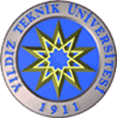 YILDIZ TEKNİK ÜNİVERSİTESİBOLOGNA SÜRECİ YÖNERGESİBİRİNCİ BÖLÜMAmaç, Kapsam, Dayanak ve TanımlarAmaç MADDE 1- (1) Bu Yönergenin amacı, Bologna süreci kapsamında yapılan iş ve işlemler ile Bologna Koordinatörlüğü’nün kuruluş ve çalışma ilkelerine ilişkin çalışma, usul ve esasları belirlemektir. KapsamMADDE 2- (1) Bu yönerge,  Yıldız Teknik Üniversitesi Bologna Koordinatörlüğü’nün kuruluş ve çalışma ilkelerine ilişkin usul ve esaslar ile Bologna süreci kapsamında yapılan iş ve işlemleri kapsar.Dayanak MADDE 3- (1) Bu Yönerge, 2547 sayılı Yükseköğretim Kanununun 7'nci ve 14'üncü maddelerine dayanılarak hazırlanmıştır. Tanımlar MADDE 4- (1) Bu Yönergede geçen; a) Alt Komisyon: Bologna Eşgüdüm Komisyonuna yardımcı olmak üzere oluşturulan komisyonu,b) Avrupa Kredi Transfer ve Biriktirme Sistemi (AKTS): Avrupa ülkeleri arasında kredi transferi ile eğitim sistemlerinin şeffaflığını artırmak ve öğrenci hareketliliğini kolaylaştırmak ve genel olarak bir akademik yıl içerisinde bir öğretim programından hedeflenen öğrenme çıktılarına ulaşabilmek için öğrencinin harcadığı zamanın (iş yükünün) 60 kredi olarak kabul edildiği ve derslerin kredilendirildiği kredi sistemini, c) Komisyon: Bologna çalışmalarının yapılandırılmasını ve sürdürülebilir gelişmelerini yönlendirmek üzere oluşturulan Bologna Eşgüdüm Komisyonunu (BEK), ç) Koordinatör: Bologna Koordinatörünü, d) Bologna Süreci: Avrupa Yükseköğretim Alanını oluşturmak için 29 ülkenin eğitim bakanlarının 19 Haziran 1999 tarihli ortak deklarasyonu ile başlattıkları süreci, e) Diploma Eki (DE): Uluslararası şeffaflığı, akademik ve mesleki yeterliliklerin tanınmasını kolaylaştırmak amacıyla Avrupa Komisyonu, Avrupa Konseyi ve UNESCO/CEPES tarafından geliştirilen bir model çerçevesinde bir yükseköğretim programından mezun olanların diplomalarına ek olarak verilen ve mezun olunan programın niteliği, seviyesi, içeriği ve kapsamı hakkında bilgi veren belgeyi, f) Hareketlilik: Ulusal veya uluslararası değişim programları kapsamında öğrenci, öğretim elemanları ve idari personelin çalışmalarının belli bir dönemini, bulundukları şehir/ülkenin dışında devam ettirmelerini, g) Öğrenme Çıktıları: Bir öğrencinin öğrenme sürecini tamamladıktan sonra neleri bilmesi, anlaması ve/veya yapabilmesi gerektiğini açıklayan ifadeleri, ğ) Rektör: Yıldız Teknik Üniversitesi Rektörünü, h) Sosyal Boyut: Öğrencilerin yükseköğretime erişim ve sunulan imkânlardan eşit şekilde yararlanmalarının temin edilmesini, ı) Tanınma: Bir öğrencinin bir yükseköğretim kurumunda geçirdiği ve başarı ile tamamladığı eğitim süresinin bir başka kurum tarafından kabul edilmesini, i) Üniversite: Yıldız Teknik Üniversitesini, j) Yeterlilik: Tanınan bir yükseköğretim programının başarıyla tamamlanması sonucu o program için öngörülen öğrenme çıktılarının kazanıldığını gösteren diploma, diploma eki ve benzeri türdeki belgeleri, k) Koordinatörlük: Bologna Koordinatörlüğü’nüifade eder. İKİNCİ BÖLÜMGörev, Yetki ve SorumluluklarKomisyonun (BEK) OluşumuMADDE 5- (1) Komisyon, Eğitim-Öğretim Rektör Yardımcısının başkanlığında; Kalite Koordinatörü, Bologna Koordinatörü, Uluslararası İlişkiler Koordinatörü, Öğrenci İşleri Daire Başkanı, Sağlık Kültür ve Spor Daire Başkanı ve Öğrenci Konseyi Başkanından oluşur.(2) Komisyon yılda en az 2 (iki) kere toplanır. Gerektiğinde başkanın çağrısı üzerine de toplanılabilir.(3) Komisyonun sekretarya görevi koordinatörlükçe yürütülür.Komisyonun görevleri MADDE 6- (1) Komisyonun görevleri şunlardır;a) Bologna Sürecine ilişkin Yıllık Eylem Planı’nı hazırlamak, uygulamasını sağlamak ve yeni dönem uygulamaları için strateji belirlemek, b) Bologna Sürecinin çalışma alanlarında eğitim ve seminer düzenlenmesini sağlamak, c) Bologna Sürecine ilişkin uygulamaların yerleşmesi, öğrenci katılımı ve sosyal boyut için gerekli önlemleri almak, ç) Bologna Sürecine ilişkin yapılan çalışmaları değerlendirmek, Yükseköğretim Kurulu’na gönderilmek üzere yıllık Kurum Raporu’nu hazırlamak, d) Bologna Sürecinin daha verimli ve etkin yürütülmesini sağlamak için alt komisyonlar oluşturmak.Alt komisyonun oluşumu ve görevleriMADDE 7- (1) Alt komisyon, Eğitim-Öğretim Rektör Yardımcısının başkanlığında Kalite Koordinatörü, Bologna Koordinatörü, Uluslararası İlişkiler Koordinatörü, Öğrenci İşleri Daire Başkanı, Sağlık Kültür ve Spor Daire Başkanı, Öğrenci Konseyi Başkanı ile Fakülte/Enstitü temsilcilerinden oluşur.(2) Alt Komisyonun görevleri şunlardır:a) Bölüm/program yeterlilikleri, öğrenme çıktıları, AKTS, DE, tanınma ve hareketlilik çalışmalarını yürütmek, b) Bologna Bilgi Sisteminde (bologna.yildiz.edu.tr) ilgili bölüm/programa ait her modülde girilmesi gereken bilgileri belirlemek ve içerikle ilgili eksikliklerin giderilmesini sağlamak, c) Komisyon (BEK) tarafından verilen diğer görevleri yerine getirmek,(3) Alt komisyon görevlerinden dolayı Komisyon’a (BEK) karşı sorumludur. Koordinatör ve görevleri MADDE 8- (1) Koordinatör, Üniversite öğretim üyeleri arasından, Rektör tarafından 3 (üç) yıl süre ile görevlendirilir. Görev süresi biten koordinatör yeniden görevlendirilebilir.(2) Herhangi bir nedenle görevin sona ermesi durumunda aynı usulle yeniden koordinatör görevlendirilir.(3) Koordinatörün görevleri şunlardır:(a) Sorumlu olduğu koordinatörlüğü sevk ve idare etmek, koordinatörlük iş ve işlemlerini, kurumun amaç ve hedefleri doğrultusunda ekonomik, kaliteli, etkin ve verimli bir şekilde gerçekleştirmeye yönelik organizasyon ve iş planlaması yapmak, eğitim seminerleri düzenlemek ve uygulamaları denetlemek, (b) Komisyonun (BEK) almış olduğu kararların uygulamak, takip etmek ve kontrolünü yapmak, (c) Kurum içi ve kurum dışında Koordinatörlüğü temsil etmek,(ç) Koordinatörlük çalışanları arasında eşgüdümü sağlamak, görev, yetki ve sorumluklarını belirlemek,(d) Koordinatörlüğün her türlü ihtiyaçlarını belirlemek ve karşılanmasını sağlamak,(e) Koordinatörlüğün her türlü taşınır mal işlemlerinin kontrolünü yapmak,(f) Koordinatörlüğün faaliyet raporlarını ve istatiksel raporlarını hazırlamak ve üst yönetime sunmak,(g) Birim internet sitesinin (bologna.yildiz.edu.tr) kullanım amacına uygun ve güncel olmasını sağlamak,(ğ) Bologna Süreciyle ilgili, Yükseköğretim Kurulunun, Avrupa Yükseköğretim Alanında faaliyet gösteren kurum ve kuruluşların etkinliklerine katılmak ve alınan kararları Komisyona (BEK) rapor halinde sunmak, (h) Verilecek benzeri görevleri yürütmektir.ÜÇÜNCÜ BÖLÜMYürürlük ve YürütmeYürürlükMADDE 9- (1) Bu yönerge, Yıldız Teknik Üniversitesi Senatosu tarafından onaylandığı tarihte yürürlüğe girer.YürütmeMADDE 10- (1) Bu yönerge hükümlerini Yıldız Teknik Üniversitesi Rektörü yürütür.